XXI Российская научная конференция школьников «Открытие»Секция КультурологияИсследовательская работаВосприятие современными школьниками произведений массовой культуры - цикла романов о Перси ДжексонеВыполнила:  Молоканова Варвара Алексеевнаученица 11 социально-гуманитарного класса Средней школы «Провинциальный колледж» Научный руководитель – доцент кафедры культурологии ФГБОУ ВО «Ярославский государственный педагогический университет им. К.Д. Ушинского», доктор культурологии Летина Наталия НиколаевнаЯрославль, 2018СодержаниеВведение	2Глава 1. Обоснование микросоциокультурного исследования особенностей восприятия цикла романов о Перси Джексоне	3Глава 2. Количественный анализ и контент-анализ результатов микросоциокультурного исследования особенностей восприятия цикла романов о Перси Джексоне	5Заключение	12Библиографический список использованной литературы и источников	14Приложение 1. Текст анкеты, распространявшейся среди школьников	15Приложение 2. Текст анкеты, распространявшейся среди фанатов	17Приложение 3. Результаты количественного анализа микросоциокультурного исследования	19ВведениеВ современной подростковой среде творчество американского писателя Рика Риордана пользуется определённой популярностью, в частности – цикл книг о Перси Джексоне. Мы выделяем именно эти книги из множества произведений в жанре фэнтези других авторов, так как в их основе лежит греческая мифология, которая нам интересна. У этого цикла большое количество фанатов, но популярность данных книг не является всеобщей. Именно поэтому было принято решение поставить и изучить проблему особенностей восприятия книг о Перси Джексоне школьниками. Актуальность исследования связана, во-первых, с непреходящим интересом к мифологической и магической составляющим бытия (гранью которых является и фэнтези) как обычного человека, так и специалистов (от философов древности до учёных поздних эпох и современных исследователей). «Мифотворчество рассматривается как важнейшее явление в культурной истории человечества». Интерес к мифологии и магии обуславливается тоской по чуду человека информационной эпохи. В современной массовой культуре существует немало обращений к магико-мифологической традиции, особенно в области литературы и кинематографа, в частности, в жанре фэнтези. Цикл романов о Перси Джексоне Р.Риордана - репрезентативный представитель именно такого направления современной литературы для школьников. Степень научной изученности проблемы недостаточная при высокой степени изученности теоретико-методологических принципов проведения социокультурных исследований (в целом в социологии и, в частности, в культурологи - разработки ведущей научной школы по культурологии при ЯГПУ им. К.Д. Ушинского). Нами выявлена недостаточная научная освоенность выбранного эмпирического материала. Исследование романов Р.Риордана – писателя ХХI века, - только начинают появляться в англоязычной научной среде молодых исследователей, прежде всего, американских, в области мифокритики (Putri Y.A.) и психоанализа в духе К.Г. Юнга (Nugroho B.B., Sutarto A., Setiawan I.), а также лингвистики, теории перевода (Kurniasih Nurrohman). На русском языке нам удалась обнаружить только один литературоведческий материал, написанный школьницей (М. Чернова). Установлена и недостаточная научная изученность темы в выбранном нами ракурсе - изучении особенностей восприятия школьниками цикла романов о Перси Джексоне. Целенаправленных исследований подобного рода нами не обнаружено ни на английском, ни на русском языках.Отсюда проистекает и принципиальная научная новизна пилотного (и по постановке проблемы, цели и задач, и по эмпирическому материалу, и по выборке) впервые осуществленного исследования.Объект исследования - цикл романов о Перси Джексоне Р.Риордана как репрезентативного представителя массовой литературы для молодежи, актуализирующей магико-мифологическую традицию.Предмет исследования – особенности восприятия школьниками г. Ярославля цикла романов о Перси Джексоне Р.Риордана, актуализирующих классическую древнегреческую мифологию.Цель исследования: выявление особенностей восприятия ярославскими школьниками 7-10 классов цикла романов о Перси Джексоне, актуализирующих мифологическую и магическую составляющую культуры.Задачи исследования:Составить анкету, обосновать и провести микросоциокультурное исследование по проблеме изучения особенностей восприятия ярославскими школьниками цикла романов о Перси Джексоне.В рамках продолжения исследования провести анкетирование поклонников (представителей фан-сообщества) цикла книг о Перси Джексоне.Осуществить количественный анализ и контент-анализ результатов анкетирования.На основании изучения результатов микросоциокультурного опроса подготовить базу для выявления основных особенностей восприятия подростковой русскоязычной аудиторией цикла романов о Перси Джексоне.Гипотеза исследования состоит в предположении, что среди современных произведений массовой литературы для молодежи, актуализирующих магико-мифологическую составляющую культуры, произведения, обращающиеся к классической древнегреческой мифологии, могут вызывать особое, своеобразное отношение.Теоретико-методологической базой в работе были использованы следующие методы исследования: культурологический анализ, социокультурный подход, социокультурный опрос (анкетирование), эмпирический анализ, а именно количественный анализ и контент-анализ результатов анкетирования.Глава 1. Обоснование микросоциокультурного исследования особенностей восприятия цикла романов о Перси ДжексонеВ рамках исследования был произведен микросоциокультурный опрос среди школьников г. Ярославля. Цель опроса — выявление особенностей восприятия школьниками 7-10 классов цикла романов о Перси Джексоне, актуализирующих мифологическую и магическую составляющую культуры. В качестве целевой аудитории определена подростковая среда школьников Ярославля и Ярославской области. 1. Принципы разработки анкет1.1. Принципы разработки анкет для респондентов-школьниковСущественным для исследования было представление о том, что социокультурный опрос направлен не на получение количественных данных как таковых (о возрастных, гендерных, географических и иных параметрах жизни респондентов), а на выявление типичных и личностных граней современной социокультурной ситуации в отношении школьников к мифологии и магии в Ярославле. Анкета была создана на основе принципов микросоциокультурных опросов, разработанных ведущей научной школой России по культурологии при ЯГПУ им. К.Д. Ушинского.При составлении анкет учитывались особенности как подростковой психологии, так и массового сознания. В связи с этим в первую очередь была определена возрастная основа выборки: выборка наиболее взрослых школьников среднего звена (7-9 классы) и выборка учащихся старшего звена (10 классы). Школьники 11 класса не были включены в выборку в силу их концентрированной погруженности (если не сказать зацикленности) в процесс подготовки к выпускным экзаменам и поступлению в вузы. Проведение анкетирования для школьников среднего и старшего звена позволило предложить респондентам общение в привычном для них культурном и коммуникативном поле, обеспечив определенный психологический комфорт и стимулировав искренность ответов. Эта же цель преследовалась и при обеспечении анонимности анкетирования для школьников старшего и среднего звена; отметим, что последнее условие по логике проведения анкетирования было соблюдено лишь частично, поскольку при анкетировании в реальном режиме предполагалось указание пола, возраста респондентов. Специфика массового сознания учитывалась при составлении вопросов в их содержании, в простоте и доступности их лексики и построения фраз. Было определено предельное количество вопросов – не более 15, при размещении вопросов, направленных на получение общих сведений о респондентах, в преамбуле. Достижение психологического комфорта анкетируемых школьников и создание у них ощущения необременительности анкетирования – заложенный при составлении анкет момент исследования. Предполагалось, что адекватность восприятия вопросов сможет выявить достаточно высокий интеллект.Текст анкеты, распространявшейся среди школьников, см. в «Приложении 1».По содержанию анкеты, предназначенные для школьников среднего и старшего звена, не отличались. Вопрос 1 закрытый, алгоритмический. Направлен на определение степени интереса респондентов к культурной составляющей жизни и на степень отрефлексированности данной личностной интенции. Вопрос 2 направлен на выявление иерархии предложенных видов искусства. Формально вопрос закрытый, по способу решения интеллектуальной задачи – алгоритмический. Вопрос 3 закрытый. Он направлен на определение степени интереса респондентов к чтению. Вопрос 4 закрыто-открытый. Направлен на выявление иерархии предложенных литературных жанров. Вопрос 5 закрытый. Направлен на определение степени интереса респондентов к просмотру игровых фильмов и на определение количества уделяемого этому времени. Вопрос 6 закрыто-открытый. Направлен на выявление иерархии предложенных жанров кино. Вопрос 7 закрытый. Направлен на определение степени интереса респондентов к греческой мифологии. Вопрос 8 открытый. Направлен на выявление мнения респондентов в отношении мифологии Древней Греции как подходящей или неподходящей основы для создания художественных произведений XXI века. Вопрос 9 закрытый. Направлен на выявление уровня знания и интереса к книгам о Перси Джексоне и их экранизациям. Вопрос 10 открытый, эвристический. Направлен отчасти на определение уровня эрудиции в отношении книг о Перси Джексоне, но главным образом – на выявление сформированности и корректности ассоциативного мышления. Вопрос 11 открытый. Направлен на определение уровня эрудиции в отношении мифологии Древней Греции и книг о Перси Джексоне. Вопрос 12 открытый. Направлен на определение личных качеств и интересов респондентов к истокам, корням, происхождению. Вопрос 13 открытый. Направлен как на выявление уровня знания книг о Перси Джексоне так и на определение мнения респондентов о произведениях. Вопрос 14 открытый. Направлен как на выявление уровня знания фильмов о Перси Джексоне так и на определение мнения респондентов о фильмах. Вопрос 15 закрытый. Направлен на выявление уровня заинтересованности респондентов к книгам/фильмам о Перси Джексоне. Проведению анкетирования и интервьюирования предшествовала разработка концепции опроса и собственно составление анкет. В процессе опроса было задействовано 100 респондентов (50 учащихся среднего звена, 50 учащихся старшего звена). По итогам был осуществлен количественный и контент-анализ. 1.2. Принципы разработки анкет для респондентов-фанатовВ рамках проведения опроса среди респондентов-фанатов из первоначальной анкеты были убраны некоторые вопросы, касающиеся уровня интереса к культуре, иерархии видов искусства, приоритетов выбора божественных родителей, ассоциаций с названиями книг Р.Риордана. Сделано это было потому, что данные вопросы, в первую очередь, были направлены на выражение отношения к искусству и мифологии школьников г. Ярославля, на выявление степени их эрудированности в мифологических сюжетах. Фанаты цикла в некоторых вопросах просто начали бы пересказывать сюжет книг (например, 10 вопрос).Текст анкеты, распространявшейся среди фанатов, см. в «Приложении 2».В процессе опроса был задействован 171 респондент. По итогам был осуществлен количественный и контент-анализ.2. Принципы проведения опроса2.1. Принципы проведения опроса для респондентов-школьниковПри проведении анкетирования респондентов среднего и старшего школьного возраста был установлен следующий алгоритм определения выборки и проведения опроса.Выборка: оптимально 50 человек школьников среднего звена и 50 старшеклассников, географически – только Ярославль.Форма: письменное анкетирование без присутствия производящего опрос.Расчетное время анкетирования: 40 минут, для не заполнивших в указанный временной промежуток предполагалось выделение дополнительного времени.Сроки проведения анкетирования были определены: ноябрь – декабрь 2016 г.Проведению анкетирования предшествовала разработка концепции опроса и собственно составление анкет (сентябрь - октябрь). По итогам анкетирования был осуществлен контент-анализ (январь 2017). 2.2. Принципы проведения опроса среди респондентов-фанатовПри проведении анкетирования респондентов-фанатов цикла о Перси Джексоне был установлен следующий алгоритм определения выборки и проведения опроса.Определённых границ по количеству респондентов, входящих в выборку, не было установлено; географически респонденты также не ограничивались.Форма: онлайн-анкетирование. Анкета была размещена в фан-группе о Перси Джексоне в социальной сети ВКонтакте. Количество времени на заполнение анкеты также ограничено не было.Сроки проведения анкетирования были определены: 10 – 18 октября 2017 г. По итогам анкетирования был осуществлён контент-анализ (октябрь-ноябрь 2017).Глава 2. Количественный анализ и контент-анализ результатов микросоциокультурного исследования особенностей восприятия цикла романов о Перси Джексоне2.1. Количественный анализ и контент-анализ результатов анкетирования школьников г. ЯрославляСреди 100 респондентов – учащиеся 2-х школ г. Ярославля – Провинциального колледжа и 49-й школы. Выборку составили учащиеся двух возрастных групп – средней школьной (50 человек) и старшей школьной (50 человек).Первая часть, предваряющая опрос, содержала вопросы, касающиеся личности респондентов в отношении половозрастных характеристик. Подчеркнем: анкета была анонимной и не требовала идентификации личности, что было необходимо для создания лояльного отношения респондентов и достижения принципа объективности – поскольку называть свое имя не требовалось, школьники не стеснялись в самовыражении.Возраст респондентов колеблется от 13 до 17 лет, но наиболее многочисленную группу составили представители возрастной группы 16 лет, которых оказалось 48 человек.Результаты количественного анализа ответов на первый вопрос можно увидеть на диаграмме 1. «Уровень интереса к культуре» (Приложение 3).Не сделал – 1 человек.Лидирующий ответ – «Периодически интересуюсь» собрал 46 респондентов средней возрастной группы и 41 респондента старшей возрастной группы. Ответ «Не слежу за событиями мировой культурной жизни» дали, соответственно, 3 и 1 человек. Ответ «Держу руку на пульсе событий мировой культурной жизни» – 0 и 8. Таким образом, безразличное отношение в отношении культурной жизни выразили 4 респондента, максимальную заинтересованность – 8, и периодический интерес – 87 респондентов. В целом, можно констатировать небезразличность в отношении к культуре у подавляющего большинства опрошенных (95). Возможная неискренность ответов при анализе данного вопроса не должна смущать: здесь важна не только констатация реального положения дел, но, возможно даже в большей степени, демонстрация отношения (даже гипотетического). Результаты количественного анализа ответов на второй вопрос можно увидеть на диаграмме 2. «Иерархия видов искусства» (Приложение 3).Не сделал – 1 человек.Не подлежат обработке и анализу – 2Как видно из приведенных данных, респонденты средней и старшей возрастных групп почти полностью совпали в своих предпочтениях. Лидерство кинематографа в этом вопросе было предсказуемым. Подростки - наиболее восприимчивая социальная группа, они очень чутко и даже остро реагируют на всевозможные внешние влияния и воздействия, именно поэтому "подростковый возраст традиционно рассматривают как "опасный" и трудный". А кинематограф - это тот вид искусства, который наиболее активно продвигается создателями массовой культуры. Как говорил В.И.Ленин: «Из всех искусств для нас важнейшим является кино».Результаты количественного анализа ответов на третий вопрос можно увидеть на диаграмме 3. «Характеристика отношения к чтению» (Приложение 3).Не подлежит обработке и анализу – 1 ответ.Данный вопрос показывает отношение респондентов к чтению. Лидирующий ответ – «Иногда читаю произведения не только из школьной программы» собрал 22 респондента средней возрастной группы и 21 респондента старшей возрастной группы. Ответ «Читаю выбранные мной книги постоянно» стал вторым по популярности (28) и с небольшим отрывом следует вариант «Читаю регулярно и произведения из школьной программы и выбранные мной книги» (24). Из этого следует, что современные школьники в большинстве своём не сильно заинтересованы в чтении. При этом важно отметить, что только 5 человек не проявляют к чтению книг личного интереса и читают исключительно школьную программу.Результаты количественного анализа ответов на четвертый вопрос можно увидеть на диаграмме 4. «Иерархия литературных жанров» (Приложение 3).Не сделали - 2 человека.Самым популярным литературным жанром оказался роман, набравший 19 голосов в средней возрастной группе и 23 голоса в старшей возрастной группе (всего 42). Второй по популярности в старшей возрастной группе оказалась драма (14), затем трагедия (11) и комедия (10). В средней возрастной группе дела обстоят несколько иначе: после лидирующего романа идёт комедия (14), затем драма (8).В категории «другое» наиболее частым ответом в старшей возрастной группе стала фантастика (7), в средней – фэнтези и детектив (4). Но обе группы респондентов сошлись в том, что роман (с его сложным художественным миром и многообразием персонажей, и в тоже время – выделением главного героя, с которым можно самодентифицироваться) является любимым литературным жанром. Безусловно, становление личности и сосредоточенность на себе актуальны для современных ярославских школьников - подростков. Полагаю, интерес к драме в первой возрастной группе связан с возрастными психологическими особенностями старших школьников, которых интересуют проблемы самопознания и проблемы взаимных отношений – дружеских, романтических, социальных. А интерес к комедии в средней возрастной группе может быть вызван повышенным интересом подростков к развлекательному функционалу массовой культуры. Приоритет фантастики и фэнтези в категории другое связан, на наш взгляд, с актуальной для современной массовой аудитории потребностью ухода в «иную» художественную реальность, в которой есть место чуду – научному, техническому, магическому. Результаты количественного анализа ответов на пятый вопрос можно увидеть на диаграмме 5. «Степень интереса к игровому кинематографу» (Приложение 3).Не сделали - 4 человека.Данный вопрос определяет степень заинтересованности респондентов к просмотру игровых фильмов.Иерархия предпочтений респондентов старшей и средней возрастной групп полностью совпала: на 1 место попал вариант «иногда смотрю», получивший 22 голоса от респондентов средней возрастной группы и 31 голос от респондентов старшей возрастной группы, 2 место занял ответ «очень часто смотрю», получивший, соответственно, 15 и 10 голосов и на 3 месте вариант «не смотрю» с 10 и 8 голосами.Таким образом, заинтересованность ярославских школьников, участвовавших в опросе, в просмотре игровых фильмов можно определить как среднюю по частоте обращений у более чем 50% и высокую у 25% опрошенных. Результаты количественного анализа ответов на шестой вопрос можно увидеть на диаграмме 6. «Иерархия жанров кино» (Приложение 3).Не сделали – 0В данном вопросе мнения двух групп респондентов разошлись.Респонденты старшей возрастной группы на лидирующее место поставили фэнтези (26), далее идёт комедия (25), фантастика (22), приключения (20). Респонденты средней возрастной группы на 1 место поставили комедию (27), далее фантастика (20) и приключения с триллером (16). Можно сделать вывод, что для старших школьников г. Ярославля наиболее актуальна компенсаторная функция кино, способного увести в качественно «другой» мир фэнтези, для школьников среднего звена – релаксирующая функция комедийных фильмов в сочетании – по убыванию с удовлетворением интереса к фантастическому и затем - ужасному. Авантюрный сегмент кинематографа вполне адекватен возрастной жажде приключений, которую сложно удовлетворить в повседневном существовании в школе.И если среди лидирующих жанров в старшей возрастной группе отрыв не очень большой, то в средней – довольно ощутимый. Это значит, что среди «старших» респондентов нет какого-либо чёткого пристрастия к определённому жанру, есть желание изучать и другие жанры кино.Результаты количественного анализа ответов на седьмой вопрос можно увидеть на диаграмме 7. «Актуальность древнегреческой мифологии» (Приложение 3).Анализ ответов на этот вопрос определяет степень заинтересованности респондентов мифологией Древней Греции. Не сделали – 0Лидирующее место в обеих возрастных группах занял ответ «Может быть, но я мало знаю о греческой мифологии». Далее, интересуются греческой мифологией 13 респондентов старшей возрастной группы и 10 – средней. Совсем не интересуются мифологией 10 респондентов старшей возрастной группы и 13 – средней.Из данных диаграммы мы видим, что мифология Древней Греции скорее интересна респондентам, чем неинтересна. Такой уровень актуальности можно охарактеризовать как средний. При этом немногие из респондентов достаточно осведомлены о ее содержании и особенностях.Результаты количественного анализа ответов на восьмой вопрос можно увидеть на диаграмме 8. «Потенциал обращения кино к древнегреческой мифологии» (Приложение 3).Восьмой вопрос направлен на определение мнения респондентов о греческой мифологии как о подходящем материале для создания художественных произведений в XXI веке. Не сделали – 10Среди респондентов – учеников 7-9 классов наиболее популярные ответы следующие:Да1. т.к. много людей интересуется мифологией\ много интересных сюжетов (13)2. т.к. это довольно обширная тема для создания фильмов\ в мифах много героев и событий, по которым можно создавать произведения 3. т.к. такие вещи как греческая мифология важны и актуальны всегда \ в ней содержатся идеи для всех поколений Нет1. т.к. это устарело, заезженная тема\ это не очень популярно в современном мире2. т.к. это не интересно большинству людей \ сейчас молодёжь интересуется другими жанрамиСреди респондентов – учеников 10-х классов наиболее популярные ответы следующие:Да1. т.к. в мифологии присутствует множество интересных сюжетов (20)2. т.к. многие мифы являются поучительными (2)3. т.к. «поскольку фильмы (их сюжеты), высосанные из пальца мне надоели» \ «множество тем избито, нет разнообразия, мифы могут спасти ситуацию» (2)Нет1. т.к. не так много людей интересуются греческой мифологией (3)2. т.к. уже много произведений создано на её основе (2)3. т.к. нужно отталкиваться от современных вещей (1)Из полученных данных следует, что большинство опрашиваемых согласны с тем, что греческая мифология может стать подходящим материалом для создания художественных произведений. Большинство респондентов сходятся в том, что в ней очень много интересных сюжетов и героев. Но с другой стороны их смущает то обстоятельство, что не так много людей – представителей современной массовой аудитории действительно интересуется мифологией, что было продемонстрировано в ответах на предыдущий вопрос. Результаты количественного анализа ответов на девятый вопрос можно увидеть на диаграмме 9. «Уровень информированности о цикле романов и фильмов о Перси Джексоне» (Приложение 3).Девятый вопрос непосредственно связан с книгами о Перси Джексоне. Цель данного вопроса – определить степень информированности респондентов касательно цикла книг. Большинство респондентов старшей возрастной группы знают и о фильмах, и о книгах о Перси (29), но немногие читали или смотрели фильмы (4). Среди респондентов средней возрастной группы большинство знает только о фильмах (14). Но уже большее количество респондентов ознакомились с данными произведениями (9). Также можно отметить, что среди респондентов средней возрастной группы возник больший интерес к данной теме, чем у респондентов старшей группы. (7\3). Таким образом, уровень информированности о самом факте существования книг и фильмов о Перси Джексоне можно определить как высокий, а уровень знакомства с текстом книг и фильмами – как низкий. Можно сделать вывод, что знание о существовании данного цикла произведений, тем не менее, не вызвало у респондентов желания познакомиться с ними, следовательно, интерес к древнегреческой мифологии вряд ли можно назвать стимулом для погружения ярославских школьников в актуализирующие ее произведения.Качественных ответов на десятый, важный для исследования, вопрос об ассоциациях, вызываемых названиями книг Р.Риордана, не было получено (только 12 человек из 100 вписывали в колонки свои ассоциации, а не отмечали ответы галочками, в 21 анкетах ответы отсутствовали). Полагаем, такая ситуация может быть связана с несколькими факторами: непониманием сути вопроса, возможно, с накопившейся усталостью от опроса, нежеланием давать развернутый ответ, а также – недостаточной эрудированностью, в которой не хотелось признаваться.Затруднения вызвали и ответы на 11 вопрос, требующий определенной эрудиции в отношении древнегреческой мифологии.Не сделали – 46 респондентов, не подлежит обработке и анализу – 1 ответ.Наиболее популярные ответы среди учеников 10-х классов:1. Образовано от имени греческого героя Персея (12)2. Родом из Персии (3)3. Перси – сын Посейдона (4)Наиболее популярные ответы среди учащихся в 7-9-х классах:1. Образовано от имени греческого героя Персея (8)2. Родом из Персии \ созвучно с Персией (6)3. Перси – сын Посейдона (7)Большинство респондентов дали правильный ответ на данный вопрос. Это значит, что у них есть некоторые познания в греческой мифологии, если они смогли провести аналогию от имени Перси к греческому герою Персею.Результаты количественного анализа ответов на двенадцатый вопрос можно увидеть на диаграмме 10. «Приоритеты выбора божественных родителей» (Приложение 3).Не сделали – 13Наиболее популярные ответы среди учащихся в 7-9-х классах:1. Зевс (Потому что он главный, могучий)2. Афродита (Потому что она красивая \ богиня любви)3. Посейдон (Потому что люблю море \ плавать)Наиболее популярные ответы среди учеников 10-х классов:1. Афина (Потому что она мудрая и справедливая)2. Афродита (Потому что она красивая)3. Аид (Потому что он сильный \ полон тьмы и это притягивает)Анализируя ответы на данный вопрос, можно заключить, что в средней возрастной группе божественный родитель выбирался по принципу значимости социального статуса - «кто круче». И самым распространённым аргументом при выборе Зевса стал: «он самый главный». В старшей возрастной группе наблюдаются другие приоритеты: респондентам важна мудрость, справедливость, вероятно, поэтому большинство из них выбрало Афину. Обе группы совпали в выборе Афродиты – в любом возрасте важны красота и любовь, которые она воплощает. В средней возрастной группе также был популярен Посейдон. Объясняли свой выбор респонденты личностными, скорее туристическими, деятельностными, но отчасти и культурными интересами – любовь к морю, плаванию. Под культурными интересами мы в данном случае понимаем усталость современного российского школьника от урбанистического образа жизни, от повседневности в целом и стремление к общению с природой, особенно с завораживающей морской стихией. В старшей возрастной группе популярным вариантом является Аид. Многие считают именно его самым могущественным богом, вероятно, здесь отображается интерес к проблеме смерти и тайне загробного существования, который, согласно исследованиям З. Фрейда об инстинкте Танатос, характерен для человека и человечества. Результаты количественного анализа ответов на тринадцатый вопрос можно увидеть на диаграмме 11. «Восприятие цикла романов о Перси Джексоне» (Приложение 3).Тринадцатый вопрос был направлен на определение мнения респондентов о книгах о Перси. Не сделали - 21 7-9 классы. Наиболее популярные ответы:1. Интересный, занимательный сюжет.2. Читается легко.10 классы. Наиболее популярные ответы:1. Сюжет очень хорошо продуман.2. Неплохая развлекательная литература для детей 8-14 лет.Таким образом, мы видим, что большинство респондентов в обеих возрастных группах не читали цикл книг о Перси Джексоне. Читающие в целом охарактеризовали цикл как книги с интересным сюжетом для детей и подростков 8-14 лет.Результаты количественного анализа ответов на четырнадцатый вопрос можно увидеть на диаграмме 12. «Общая оценка фильмов о Перси Джексоне» (Приложение 3).Не сделали – 18Четырнадцатый вопрос направлен на определение мнения респондентов о фильмах о Перси. 10 классы. Наиболее популярные ответы:1.Фильмы довольно неплохие2.Захватывающий сюжет7-9 классы. Наиболее популярные ответы:1. Есть расхождения с книгой \ Книга лучше2.Очень интересный фильм, понравился (11)3. Не очень интересный фильм (3)Из полученных данных мы видим, что более 50% респондентов смотрели фильмы о Перси Джексоне. Смотревшие фильмы характеризуют их как «довольно неплохие», с захватывающим сюжетом. Те немногие участники опроса, которые также читали цикл книг, сравнивают фильмы и книги произведения и сходятся на выражении мысли, что литературный первоисточник лучше. Конкретизации, в чем именно лучше, респонденты не дают.Результаты количественного анализа ответов на пятнадцатый вопрос можно увидеть на диаграмме 13. «Личностная позиция в отношении произведений о Перси Джексоне» (Приложение 3).Не сделали - 10Пятнадцатый вопрос направлен на выявление позиции респондентов касательно произведений о Перси Джексоне. Анализ результатов саморефлексии и самоидентификации респондентов в отношении к произведениям о Перси Джексоне показал следующее. Большинство респондентов старшей возрастной группы являются «незаинтересованными наблюдателями» применительно к произведениям о Перси (21). Среди «старших» респондентов только один человек оказался фанатом произведений о Перси и среди «средних» респондентов их оказалось уже двое. В средней возрастной группе большинство респондентов время от времени интересуются данными произведениями (18). Интересно, что в средней возрастной группе оказались ещё и радикальные противники произведений. Из анализа очевидно, что респонденты средней возрастной группы не только более осведомлены о произведениях о Перси Джексоне, но и способны к саморефлексии и идентификации своей активной личностной позиции в отношении произведений.2.2. Количественный и контент-анализ результатов анкетирования поклонников цикла романов о Перси ДжексонеАнкетирование респондентов-поклонников цикла книг прошло среди участников фан-группы по Перси Джексону. Всего опрошен 171 респондент – поклонник цикла.Первая часть, предваряющая опрос, так же, как и в первоначальном варианте, содержала вопросы, касающиеся личности респондентов в отношении половозрастных характеристик. Сохранилось и то, что анкета была анонимной и не требовала идентификации личности.Возраст респондентов колеблется от 11 лет до 31 года. Наиболее многочисленную группу составили представители 17-летнего возраста. Также стоит отметить, что подавляющее большинство респондентов женского пола (96% от всех опрашиваемых).Так как никаких ограничений, касающихся географического положения поставлено не было, анкетирование проходили жители многих городов России и не только. Но большинство респондентов, проходящих опрос проживают в Москве.Также, большинство респондентов являются школьниками (58,5% от общего числа опрашиваемых), обучающимися в 11 классе. Далее, с небольшим отрывом следуют ученики 8-9 классов.Результаты количественного анализа ответов на первый вопрос можно увидеть на диаграмме 1. «Характеристика отношения к чтению» (Приложение 3).Лидирующий ответ – «Читаю выбранные мной книги постоянно» собрал 91 респондента. Ответ «Читаю регулярно и произведения из школьной программы и выбранные мной книги» собрал 62 голоса. На третьем месте по популярности стоит ответ «Иногда читаю произведения не только из школьной программы», собравший 17 голосов. Из всех опрошенных лишь один человек выбрал вариант «Читаю при необходимости».Из этого следует, что фанаты цикла книг в большинстве активно заинтересованы в чтении.Результаты количественного анализа ответов на второй вопрос можно увидеть на диаграмме 2. «Иерархия литературных жанров» (Приложение 3).Самым популярным литературным жанром оказался миф, набравший 98 голосов среди фанатов цикла. Вторым по популярности оказался роман (93 голоса). В категории «другое» наиболее частый ответ - «фантастика» или «фэнтези» (13 голосов). Результаты количественного анализа ответов на третий вопрос можно увидеть на диаграмме 3. «Степень интереса к игровому кинематографу» (Приложение 3).Иерархия предпочтений у респондентов оказалась следующей: на 1 место попал вариант «Иногда смотрю», набравший 108 голосов среди фанатов. На 2 по популярности месте у фанатов оказался вариант – «Не смотрю». Но респондентов, проголосовавших за противоположный ответ – «Очень часто смотрю», меньше всего на одного человека, так что можно сказать, что большинство фанатов проявляют определённый интерес к игровому кино.Результаты количественного анализа ответов на четвертый вопрос можно увидеть на диаграмме 4. «Иерархия жанров кино» (Приложение 3).В данном вопросе наиболее популярным вариантом ответа оказалось «фэнтези». Далее среди любимых жанров кино респонденты поставили фантастику и приключения. Эти жанры имеют ощутимый отрыв от других. Стоит отметить, что фильмы о Перси Джексоне идеально соответствуют этим параметрам.Результаты количественного анализа ответов на пятый вопрос можно увидеть на диаграмме 5. «Актуальность древнегреческой мифологии» (Приложение 3).Среди фанатов цикла подавляющее число респондентов интересуются греческой мифологией и хорошо её знают (156 человек – 91,2%). Далее, «мало знают о греческой мифологии» только 8,2% от общего числа респондентов.Вариант «Совершенно неинтересна» выбрал лишь 1 человек среди фанатов (вполне возможно, что этот человек случайно оказался привлечённым к анкетированию).Таким образом, у фанатов цикла книг о Перси Джексоне наблюдается невероятно высокий уровень интереса к Греческой мифологии.Результаты количественного анализа ответов на шестой вопрос можно увидеть на диаграмме 6. «Потенциал обращения кино к древнегреческой мифологии» (Приложение 3).Не сделали – 23Как видно из таблицы, подавляющее большинство респондентов согласны с тем, что мифология Древней Греции является подходящим материалом для создания художественных произведений в XXI веке.Наиболее популярные ответы – подтверждения следующие:Т.к. мифология Древней Греции очень интереснаТ.к. древнегреческая мифология очень обширна / это широкий пласт для творчестваТ.к. мифы довольно поучительныТ.к. мифология Древней Греции – материал бессмертный / сюжеты никогда не устареютНаиболее популярные ответы-опровержения следующие:Т.к. в XXI веке совершенно другие представления обо всех аспектах жизни, нежели в Древней ГрецииТ.к. не каждому человеку это понравитсяТ.к. эта тема начала эксплуатироваться всё чаще и чаще, и поэтому это перестало быть хорошим решениемИсходя из полученных данных, можно сделать вывод о том, что в данном вопросе большинство опрашиваемых согласны с тем, что на основе древнегреческих мифов можно создавать художественные произведения в современном мире. Но респонденты также указывают на то, что не каждому человеку эта тема может понравиться. Но стоит отметить, что практически все фанаты книг о Перси Джексоне не сомневаются в том, что это очень хорошая основа для художественных произведений, ссылаясь на творчество Р.Риордана. Результаты количественного анализа ответов на седьмой вопрос можно увидеть на диаграмме 7. «Уровень информированности о цикле романов и фильмов о Перси Джексоне» (Приложение 3).Из данных диаграммы видно, что абсолютно все респонденты знают о существовании и книг, и фильмов, подавляющее большинство знакомы с их содержанием, так что могут сравнивать оригинальный текст с экранизацией.Отвечая на вопрос, связанный со значением имени Перси, респонденты продемонстрировали высокий уровень эрудированности как в содержании книг, так и в сюжетах мифов. Подавляющее большинство правильно ответило на вопрос, сравнив Перси с древнегреческим героем Персеем. Они также объясняли, почему именно это имя мать Перси выбрала для сына, опираясь на сюжет цикла книг и мифы. Не дали ответа на вопрос 39 респондентов. Затруднение он вызвал у 5 человек. В анкетировании, которое проходили фанаты книг, мы приняли решение заменить вопросы 13 и 14 одним – «вы предпочитаете книги или фильмы о Перси Джексоне?» Сделано это было для того, чтобы получить больше информации о фильмах, выявить отношение к ним фанатов оригинальной истории.Отвечая на этот вопрос, практически все респонденты (кроме тех, кто не предпочёл что-то одно) выбрали книги о Перси. Объясняют они это тем, что:Книги интереснее, там лучше раскрыты персонажи, «в них вся суть и полнота повествования»В книгах история более целостная и продуманнаяКниги самобытные и оригинальныеЧерез текст чувствуется юмор Р.РиорданаЧто касается фильмов, многие готовы их признать в качестве отдельных произведений, но не как экранизаций. Но большинство фанатов фильмы о Перси, мягко говоря, не любят, потому что:В фильмах очень многое сократилиЭкранизация скуднаФильмы сняты со слишком сильным отхождением от канона«В фильмах сюжетная линия сильно переврана, несколько потерян дух книги, упущены многие детали»«Фильмы ориентированы в первую очередь на красивую картинку, чтобы народ в кинотеатре не заскучал, поэтому там больше экшена и меньше обоснуя»«Фильм и на 20 % процентов не раскрывает сюжета и атмосферы книги»Активно выражая свою досаду по этому поводу, некоторые фанаты писали, что «фильмы ужасны» или «фильмы – это фиаско».Таким образом, можно сделать вывод о том, что экранизации цикла книг вышли, действительно, не самыми качественными.Результаты количественного анализа ответов на десятый вопрос можно увидеть на диаграмме 8. «Личностная позиция в отношении произведений о Перси Джексоне» (Приложение 3).Из полученных данных мы видим, что большинство респондентов, действительно, фанаты или поклонники произведений. Были также и люди, которые раньше были фанатами, а теперь лишь иногда читают вышедшие с тех пор книги.Также, исследуя ответы на данный вопрос, мы обнаружили, что некоторые фанаты характеризовали себя как «вечных жителей», очевидно, данного фэндома и говорили, что «Перси Джексон очень сильно запал в душу».ЗаключениеНа основании произведённого анкетирования среди школьников г. Ярославля и фанатов цикла книг о Перси Джексоне, количественного и контент-анализа его результатов мы пришли к следующим заключениям.В целом современным ярославским школьникам не чужд интерес к событиям мировой и отечественной культурной жизни, но лишь немногие действительно следят за мировыми культурными явлениями. Анализируя иерархию видов искусства, составленную респондентами-школьниками во 2 вопросе, мы отметили лидерство кинематографа как вида искусства, который наиболее активно продвигается создателями массовой культуры. Таким образом, интерес к чтению у подростков г. Ярославля отходит на второй план. Многие из опрашиваемых лишь иногда читают произведения не только из обязательной школьной программы. Что касается респондентов-фанатов, они в большинстве своём сильно заинтересованы в чтении, которое, как мы видим, не пользуется популярностью у респондентов г. Ярославля. Таким образом, современных школьников г. Ярославля можно охарактеризовать как подверженных влиянию массовой культуры. Самым популярным литературным жанром среди фанатов цикла оказался миф. Данный выбор поддержали только 9 человек из опрашиваемых школьников г. Ярославля. Вторым по популярности оказался роман, являющийся также самым любимым литературным жанром у ранее опрашиваемых школьников.  Очень многие респонденты в обеих выборках в жанре «другое» писали фантастику или фэнтези. В жанрах кино также многие выбирали фантастику, фэнтези и приключения. Стоит отметить, что фильмы о Перси Джексоне идеально соответствуют этим параметрам. Для старших школьников г. Ярославля наиболее актуальна компенсаторная функция кино, способного увести в качественно «другой» мир фэнтези, для школьников среднего звена – релаксирующая функция комедийных фильмов.Что касается мифологии Древней Греции – среди фанатов цикла подавляющее число респондентов интересуются греческой мифологией и хорошо её знают. Но среди школьников только 23% опрашиваемых разделяют этот выбор. Подавляющее большинство респондентов-школьников не отрицают тот факт, что она может быть им интересна, но пока им не многое известно. Также большинство респондентов обеих групп с готовностью признают, что на основе греческой мифологии можно создавать художественные произведения. Но многих респондентов г. Ярославля останавливает тот факт, что мифология в современном мире не является популярной, что не так много людей интересуются мифологическими сюжетами. Получается, что респонденты данной выборки считают, что мифология не продвигается создателями массовой культуры, что не соответствует реальности, поскольку обращение к мифологическим сюжетам достаточно частотно (в частности, фильмы «Тор», «Тор-2», «Тор-3» от Marvel, «Беовульф» от Warner Bros. Entertainment, Inc). Показательно, что, хотя предлагаемые для оценки книги и экранизации сюжета о Перси Джексоне идеально подходят под данные критерии, так как фэнтези является одной из граней мифологической и магической составляющей бытия, но они всё равно не пользуются популярностью у школьников г. Ярославля. Что касается самого цикла книг о Перси Джексоне, среди респондентов-школьников среднего звена оказалось много людей, знающих об этих произведениях и их экранизациях. Анализируя ответы респондентов данной группы, можно сказать, что у людей, не знакомых с первоисточником, особого восторга фильмы не вызвали, получив лишь оценку «довольно неплохие». А люди, знакомые с содержанием книг, писали, что книги однозначно лучше. Можно констатировать, что высокой оценки фильмы у респондентов данной группы не получили. Из анкетирования, проводимого среди фанатов цикла, мы узнали причины значительного превосходства книг над фильмами. Получается, что экранизация вышла эстетически и концептуально недостаточно убедительной, и это подтвердили респонденты, хорошо знакомые с первоисточником.Можно сделать вывод, что именно поэтому цикл книг остаётся не таким популярным, поскольку в современной массовой культуре существует обратная связь востребованности: книги нередко начинают читать после удачных экранизаций. Экранизации данных книг оказались не самыми качественными, а поскольку кинематограф занимает особое место в сознании современных школьников г. Ярославля, то и интерес к прочтению данных книг у них не возник.Мы выяснили, что большинству современных ярославских школьников – участников опроса в целом интересны мифологические сюжеты, и многие поддерживают идею о том, что мифология Древней Греции может стать подходящим материалом для создания художественных произведений в XXI веке. Но неудачная экранизация данного цикла (о которой знают большинство респондентов, и плохое качество которой подтвердили фанаты) могла стать одной из причин низкой популярности книг. Таким образом, исходная гипотеза нашего исследования в целом подтвердилась, так как респонденты-школьники, действительно, имеют особое мнение и своеобразное отношение к произведениям, обращающимся к классической древнегреческой мифологии. Если в целом респонденты не имеют ничего против обращения к классической древнегреческой мифологии в художественных произведениях (при этом, не обладая достаточной эрудицией в данной области), то в частности их отношение к романам и фильмам о Перси Джексоне показывает средний интерес к конкретным воплощениям античной мифологии в адресованных данной возрастной группе произведениях. Библиографический список использованной литературы и источниковИсточники:Art page | Перси Джексон | В мирах Рика Риордана: [Электронный ресурс]//vk.com. URL: https://vk.com/pj_artЛенин В.И. Полное собрание сочинений. изд. 5-е. - М.: Издательство политической литературы, 1970, Т.44 С.579.Риордан Р. Перми Джексон и Последнее Пророчество. - М.: Эксмо, 2013. 416 с.Риордан Р. Перси Джексон и Лабиринт Смерти. - М.: Эксмо, 2013. 416 с.Риордан Р. Перси Джексон и Море Чудовищ. - М.: Эксмо, 2013. 384 с.Риордан Р. Перси Джексон и Олимпийцы. Секретные Материалы. - М.: Эксмо; СПб.: Домино, 2011. 256 с.Риордан Р. Перси Джексон и Похититель Молний. - М.: Эксмо; СПб.: Домино, 2013. 512 с.Риордан Р. Перси Джексон и Проклятие Титана. - М.: Эксмо, 2013. 416 с.Литература:Kurniasih Nurrohman. The translation procedure of cultural words in the novel Percy Jackson «The battle of the labyrinth» by Rick Riordan. Jakarta, 2014.Nugroho B.B., Sutarto A., Setiawan I. The archetypal analysis on Rick Riordan’s Percy Jackson and the Olympians: the Sea of monsters. 2014.Putri Y.A., Drs. Mugijatna, M.Si. Perseus ‘Percy’ Jackson: The Re-invention of Mythological Characters in Rick Riordan’s Percy Jackson and the Lightning Thief. 10 с.Злотникова Т. Человек. Хронотоп. Культура. Ярославль: Изд-во ЯГПУ, 2003.Злотникова Т.С. Гендерный и возрастной аспекты архетипа современной массовой культуры // Ярославский педагогический вестник. №4 (33), 2002Злотникова, Т. С., Киященко, Л. П., Лётина, Н. Н., Ерохина, Т. И. Российская массовая культура в провинциальном дискурсе (опыт экспертного опроса) // Социологические исследования.  2016.  № 5. С. 110–114  Злотникова, Т. С., Лётина, Н. Н., Гапонова, Ж. К. Молодежь в современной российской провинции: социокультурная рефлексия // Социологическая наука и социологическая практика. – 2015. – № 1(9). – С. 115–132Карабанова О. А. Возрастная психология. Конспект лекций (Глава Подростковый возраст). — М: Айрис-пресс, 2005. 238 с. Карл Густав Юнг, психология бессознательного, теория личности по Юнгу ее структура, архетипы, экстраверсия и интроверсия: [Электронный ресурс]//Интернет-журнал по психологии «Развитие». URL: http://zhurnal-razvitie.ru. Дата обращения: 10.12.2017.Лётина, Н.Н. Злотникова Т.С., Киселева Н.В., Лётин В.А., Ходырев А.С. Потенциал интеллектуального творчества одаренных детей Ярославии в горизонте семьи как социокультурной целостности. Избранные материалы (методическое пособие) / под ред. Н.Н. Лётиной. Ярославль, 2013. 82 с.Танатос: [Электронный ресурс]//Психология темпоральная. URL: http://skravchenko.ru/index.htm/Танатос. Дата обращения: 10.12.2017.Танатос: [Электронный ресурс]//Энциклопедия мифологии. URL: http://godsbay.ru/hellas/tanatos.html. Дата обращения: 10.12.2017.Токарев С.А. Мифы народов мира. Том 1. - М.: Советская Энциклопедия, 1991. 673 с.Чернова М. Преломление мифологических сюжетов в современной фантастике (на примере цикла книг Рика Риордана о Перси Джексоне). Сборник материалов XIII научно-практической конференции. Томск.: 2014. 35 с.ПриложенияПриложение 1. Текст анкеты, распространявшейся среди школьниковПросим указать сведения о ВасВаш пол ____________________________________Ваш возраст __________________________________Просим ответить на следующие вопросыИнтересуетесь ли Вы культурой? Подчеркните нужное.Пронумеруйте в порядке убывания значимости для Вас указанные ниже виды искусства.  3. Как Вы относитесь к чтению? Подчеркните нужное. 4. Ваш любимый литературный жанр. Подчеркните нужное 5. Как много времени Вы уделяете просмотру игровых фильмов? Нужное подчеркнуть 6. Ваш любимый жанр кино. Подчеркните нужное 7. Интересна ли Вам греческая мифология? Нужное подчеркнуть 8. Считаете ли Вы мифологию Древней Греции подходящим материалом для создания художественных произведений в XXI веке? Объясните своё мнение._________________________________________________________________________________________________
9. Известно ли Вам о существовании книг Р. Риордана о Перси Джексоне и их экранизаций? Выделите нужное.10. С чем у Вас ассоциируются названия книг Р. Риордана, создавшего фантастическую вселенную по мотивам греческой мифологии. Заполните таблицу11. Главного героя книг Р.Риордана, зовут Перси Джексон. Что может означать его имя?
__________________________________________________________________________12. Если бы Вы оказались в фантастической вселенной, населенной греческими богами и героями, кого бы Вы хотели видеть своим «божественным родителем»? Объясните, почему.Посейдон, Афина, Арес, Гермес, Гефест, Афродита, Аид, Зевс, Деметра, Аполлон, 
и др.13. Читали ли Вы книги о Перси Джексоне (полубог, сын бога морей) Р.Риордана? Если читали, напишите своё мнение о книгах.14. Смотрели ли вы фильмы о Перси Джексоне? Напишите своё мнение о них.15. Выберите позицию, которая наиболее точно характеризует Ваше отношение к книгам / фильмам о Перси Джексоне?Приложение 2. Текст анкеты, распространявшейся среди фанатовПросим указать сведения о ВасВаш пол    ____________________________________Ваш возраст __________________________________Ваш город ____________________________________Место учебыКласс/Курс ____________________________________Просим ответить на следующие вопросы1. Как Вы относитесь чтению? Подчеркните нужное.2. Ваш любимый литературный жанр. Подчеркните нужное3. Как много времени Вы уделяете просмотру игровых фильмов? Нужное подчеркнуть4. Ваш любимый жанр кино. Подчеркните нужное5. Интересна ли Вам греческая мифология? Нужное подчеркнуть6. Считаете ли Вы мифологию Древней Греции подходящим материалом для создания художественных произведений в XXI веке? Объясните своё мнение.__________________________________________________7. Известно ли Вам о существовании книг Р. Риордана о Перси Джексоне и их экранизаций? Выделите нужное.8. Главного героя книг Р.Риордана, зовут Перси Джексон. Что может означать его имя?
__________________________________________________________________________
9. Вы предпочитаете книги или фильмы о Перси Джексоне? Объясните почему. 10. Выберите позицию, которая наиболее точно характеризует Ваше отношение к книгам / фильмам о Перси Джексоне?Приложение 3. Результаты количественного анализа микросоциокультурного исследования3.1. Количественный анализ результатов анкетирования школьников           г. ЯрославляК диаграмме 4К диаграмме 6К диаграмме 10К диаграмме 133.2. Количественный анализ результатов анкетирования поклонников цикла романов о Перси Джексонеa) не слежу за событиями мировой и отечественной культурной жизни;b) периодически          интересуюсь;c) держу руку на пульсе событий мировой и отечественной культурной жизни;КинематографЛитератураa) читаю при необходимости (школьная программа);иногда читаю произведения не только из школьной программы; c) читаю выбранные мной книги постоянноd) читаю регулярно и произведения из школьной программы, и выбранные мной книгиМифдрамадругой (укажите)РоманкомедияСказкатрагедияне смотрю;иногда смотрю;очень часто смотрю.Боевик ДетективФильм-катастрофаКомедия МелодрамаДрамаПриключения ФэнтезиТриллерФантастикаДругие (укажите)Другие (укажите)Другие (укажите)1. Нет, совершенно неинтересна;2. Может быть, но я мало знаю о греческой мифологии;3. Да, я интересуюсь греческой мифологией и хорошо ее знаю;a) знаю только о книгахb) знаю о книгах и о фильмахc) знаю только о фильмахd) нет, неизвестноe) неизвестно, но после заполнения анкеты появился интерес f) знаю и читал(а) / смотрел(а)Сюжет античной мифологииГерой античной мифологииДругое«Похититель молний""Море чудовищ""Проклятие Титана""Лабиринт смерти" "Секретные материалы о полубогах" "Последнее пророчество""Жестокий мир Героев и Монстров" "Герои Олимпа""Сын Нептуна"a) радикальный противник;b) посторонний;c) незаинтересованный наблюдатель;  d) интересуюсь время от времени; e) постоянный читатель или зритель;f) поклонник; g) фанат;h) другое (укажите) 
_____________________________a) ВУЗb) Школаc) Другоечитаю при необходимости (школьная программа);b)иногда читаю произведения не только из школьной программы; c) читаю выбранные мной книги постоянночитаю регулярно и произведения из школьной программы, и выбранные мной книгимифдрамадругой (укажите)романкомедиясказкатрагедияне смотрю;иногда смотрю;очень часто смотрю.Боевик ДетективФильм-катастрофаКомедия МелодрамаДрамаПриключения ФэнтезиТриллерФантастикаДругие (укажите)Другие (укажите)Другие (укажите)1. Нет, совершенно неинтересна;2. Может быть, но я мало знаю о греческой мифологии;3. Да, я интересуюсь греческой мифологией и хорошо ее знаю;a) знаю только о книгахзнаю о книгах и о фильмахзнаю только о фильмахнет, неизвестнонеизвестно, но после заполнения анкеты появился интерес знаю и читал(а) / смотрел(а)a) радикальный противник;b) посторонний;c) незаинтересованный наблюдатель; интересуюсь время от времени;постоянный читатель или зритель;поклонник; фанат;другое (укажите)Диаграмма 1. Уровень интереса к культуре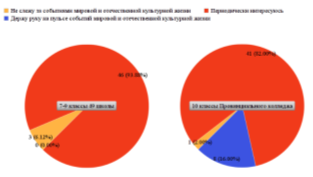 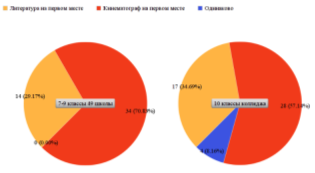 Диаграмма 2. Иерархия видов искусстваДиаграмма 3. Характеристика отношения к чтению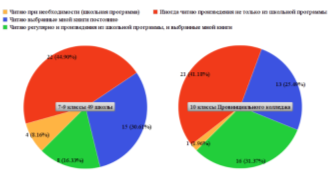 Диаграмма 4. Иерархия литературных жанров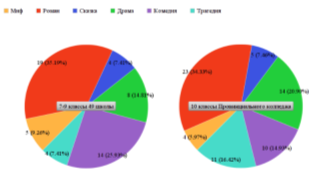 Диаграмма 5. Степень интереса к игровому кинематографу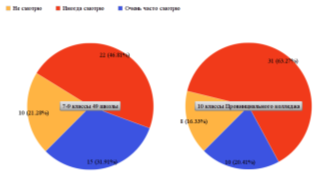 Диаграмма 6. Иерархия жанров кино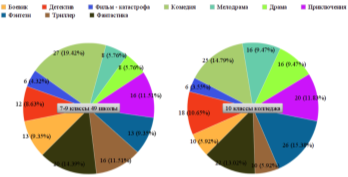 Диаграмма 7. Актуальность древнегреческой мифологии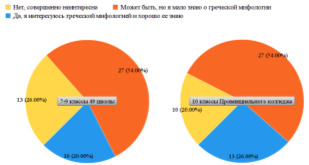 Диаграмма 8. Потенциал обращения кино к древнегреческой мифологии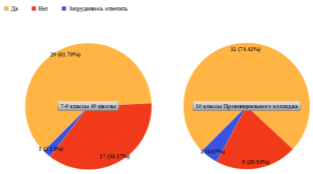 Диаграмма 9. Уровень информированности о цикле романов и фильмов о Перси Джексоне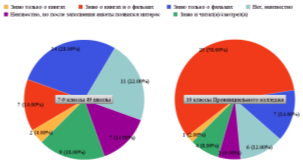 Диаграмма 10. Приоритеты выбора божественных родителей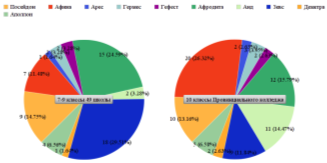 Диаграмма 11. Восприятие цикла романов о Перси Джексоне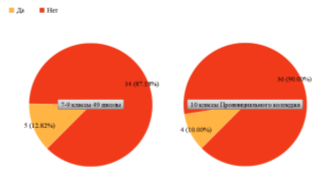 Диаграмма 12. Общая оценка книг и фильмов о Перси Джексоне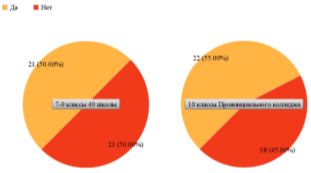 Диаграмма 13. Личностная позиция в отношении произведений о Перси Джексоне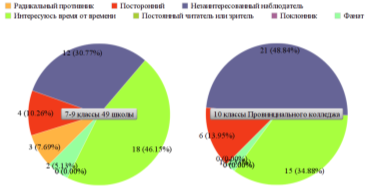 Диаграмма 13. Личностная позиция в отношении произведений о Перси Джексоне10 классы Провинциального колледжа7-9 классы49 школы«Другое»Фантастика (7)Фэнтези (5)Детектив (6)Философия (2)Научная фантастика (2)Триллер (1)Ужасы (1)«Нет такого» (1)Фантастика (3)Фэнтези (4)Рассказ (2)Научная литература (1)Приключения (1)Детектив (4)Фанфикшн (1)10 классы Провинциального колледжа7-9 классы49 школы«Другие»Документальные фильмы (1)Ужасы (1)Психологический триллер (2)Арт-хаус (1)Киномультфильм «Репка» (1)10 классы Провинциального колледжа7-9 классы49 школы«Другие»Ника (1)Талос (1)010 классы Провинциального колледжа7-9 классы49 школы«Другое»«Посмотрю»«Не читала»«Я просто проходил мимо, а мне дали эту анкету»«Смотрела фильм отрывками»«Посмотрела и всё»«Не часто смотрю и читаю (некогда)»«Не могу говорить о том, чего не знаю»«Не знаю сюжета»Диаграмма 1. Характеристика отношения к чтению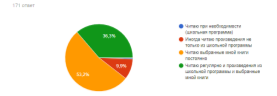 Диаграмма 2. Иерархия литературных жанров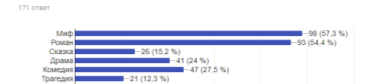 Диаграмма 3. Степень интереса к игровому кинематографу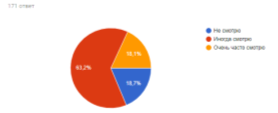 Диаграмма 4. Иерархия жанров кино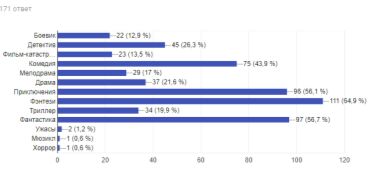 Диаграмма 5. Актуальность древнегреческой мифологии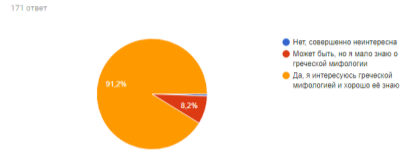 Диаграмма 6. Потенциал обращения кино к древнегреческой мифологии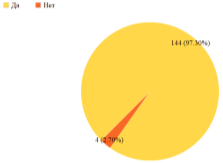 Диаграмма 7. Уровень информированности о цикле романов и фильмов о Перси Джексоне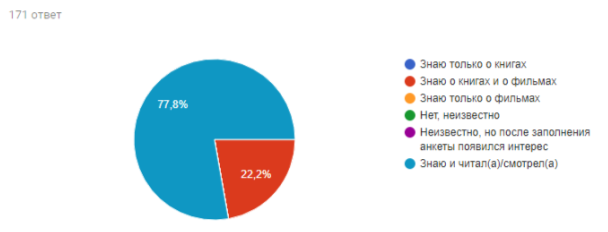 Диаграмма 7. Уровень информированности о цикле романов и фильмов о Перси ДжексонеДиаграмма 8. Личностная позиция в отношении произведений о Перси Джексоне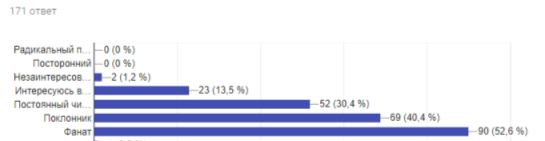 Диаграмма 8. Личностная позиция в отношении произведений о Перси Джексоне